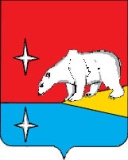 АДМИНИСТРАЦИЯ ГОРОДСКОГО ОКРУГА ЭГВЕКИНОТР А С П О Р Я Ж Е Н И ЕОб утверждении Перечня поставщиков, подрядчиков, исполнителей для осуществления закупок у них товаров, работ, услуг, необходимых для ликвидации последствий чрезвычайных ситуаций природного или техногенного характера на территории городского округа Эгвекинот, путем проведения запроса котировок на 2018 годВ соответствии с Федеральным законом от 5 апреля 2013 года № 44-ФЗ «О контрактной системе в сфере закупок товаров, работ, услуг для обеспечения государственных и муниципальных нужд»:1. Утвердить прилагаемый Перечень поставщиков, подрядчиков, исполнителей для осуществления закупок у них товаров, работ, услуг, необходимых для ликвидации последствий чрезвычайных ситуаций природного или техногенного характера на территории городского округа Эгвекинот, путем проведения запроса котировок на 2018 год.2. Признать утратившим силу распоряжение Администрации городского округа Эгвекинот от 20 марта 2017 года № 114-ра «Об утверждении Перечня поставщиков, подрядчиков, исполнителей в целях последующего осуществления закупок у них товаров, работ, услуг, необходимых для ликвидации последствий чрезвычайных ситуаций природного и техногенного характера на территории городского округа Эгвекинот, путем проведения запроса котировок».3. Настоящее распоряжение  подлежит обнародованию в местах, определенных Уставом городского округа Эгвекинот, размещению на официальном сайте Администрации городского округа Эгвекинот в информационно-телекоммуникационной сети «Интернет» и вступает в силу со дня обнародования.4. Контроль за исполнением настоящего распоряжения возложить Управление промышленной и сельскохозяйственной политики Администрации городского округа Эгвекинот (Абакаров А.М.).Глава Администрации                                              	          		          Р.В. Коркишко                                                                                                                                                                                 Утвержденраспоряжением Администрациигородского округа Эгвекинотот 28 февраля 2018 года № 78 -раПЕРЕЧЕНЬпоставщиков, подрядчиков, исполнителей для осуществления закупок у них товаров, работ, услуг, необходимых для ликвидации последствий чрезвычайных ситуаций природного или техногенного характера на территории городского округа Эгвекинот, путём проведения запроса котировок на 2018 год2345от 28 февраля 2017 года№ 78 - рап. Эгвекинот№ п/пНаименование юридического лица (индивидуального предпринимателя), юридический адресПеречень товаров, работ, услуг, необходимых для ликвидации последствий чрезвычайных ситуаций природного и техногенного характераКод  по Общероссийскому классификатору продукции по видам экономической деятельности (ОКПД2) ОК 034-2014 (КПЕС-2008)1.Общество с ограниченной ответственностью «ЧукотХозТорг», 689000, Чукотский автономный округ, г. Анадырь, ул. Полярная, д.7/1Посуда столовая и кухонная, прочие предметы домашнего обихода и предметы туалета пластмассовые22.29.231.Общество с ограниченной ответственностью «ЧукотХозТорг», 689000, Чукотский автономный округ, г. Анадырь, ул. Полярная, д.7/1Посуда из стекла столовая и кухонная, принадлежности из стекла туалетные и канцелярские, украшения для интерьера и аналогичные изделия из стекла23.13.131.Общество с ограниченной ответственностью «ЧукотХозТорг», 689000, Чукотский автономный округ, г. Анадырь, ул. Полярная, д.7/1Ложки, вилки, половники, шумовки, лопаточки для тортов, ножи для рыбы, ножи для масла, щипцы для сахара и аналогичные кухонные и столовые приборы25.71.141.Общество с ограниченной ответственностью «ЧукотХозТорг», 689000, Чукотский автономный округ, г. Анадырь, ул. Полярная, д.7/1Оборудование и установки для фильтрования или очистки жидкостей28.29.121.Общество с ограниченной ответственностью «ЧукотХозТорг», 689000, Чукотский автономный округ, г. Анадырь, ул. Полярная, д.7/1Мыло и средства моющие, средства чистящие и полирующие, средства парфюмерные и косметические20.41.Общество с ограниченной ответственностью «ЧукотХозТорг», 689000, Чукотский автономный округ, г. Анадырь, ул. Полярная, д.7/1Средства дезинфекционные20.20.141.Общество с ограниченной ответственностью «ЧукотХозТорг», 689000, Чукотский автономный округ, г. Анадырь, ул. Полярная, д.7/1Котлы паровые и их части25.30.1Генераторы постоянного тока27.11.10.130Генераторы переменного тока (синхронные генераторы)27.11.26Провода и шнуры силовые27.32.13.130Инструмент режущий ручной25.73.30.150Инструмент слесарно-монтажный прочий, не включенный в другие группировки25.73.30.299Древесина и изделия из дерева и пробки, кроме мебели; изделия из соломки и материалов для плетения16Дрова02.20.14.110Эта группировка включает: бревна, используемые в качестве топлива, а также бревна, используемые для производства других видов древесного топлива (брикетов, гранул, древесного угля)02.20.14.110Пиломатериалы хвойных пород16.10.10.110Пиломатериалы лиственных пород16.10.10.120Фанера16.21.12.110Плиты древесно-стружечные и аналогичные плиты из древесины или других одревесневших материалов16.21.13Плиты древесно-волокнистые из древесины или других одревесневших материалов16.21.14Тенты13.92.22.140Палатки13.92.22.150Мебель31.0Белье нательное14.14Одежда верхняя прочая14.13Одежда верхняя трикотажная или вязаная14.13.1Изделия чулочно-носочные трикотажные или вязаные14.31Перчатки, рукавицы (варежки) и митенки трикотажные или вязаные14.19.13Шарфы14.20.10.635Шляпы и прочие головные уборы14.19.4Обувь15.2Подушки13.92.24.140Матрасы31.03Одеяла (кроме электрических одеял)13.92.11.110Белье постельное13.92.12Белье туалетное и кухонное13.92.14Мешки спальные13.92.24.1502.ИП Долиненко Тамара Иванова, 689202, Чукотский автономный округ,  п. Эгвекинот,       ул. Попова, д. 1 А, кв.1Посуда столовая и кухонная, прочие предметы домашнего обихода и предметы туалета пластмассовые22.29.232.ИП Долиненко Тамара Иванова, 689202, Чукотский автономный округ,  п. Эгвекинот,       ул. Попова, д. 1 А, кв.1Посуда из стекла столовая и кухонная, принадлежности из стекла туалетные и канцелярские, украшения для интерьера и аналогичные изделия из стекла23.13.132.ИП Долиненко Тамара Иванова, 689202, Чукотский автономный округ,  п. Эгвекинот,       ул. Попова, д. 1 А, кв.1Ложки, вилки, половники, шумовки, лопаточки для тортов, ножи для рыбы, ножи для масла, щипцы для сахара и аналогичные кухонные и столовые приборы25.71.142.ИП Долиненко Тамара Иванова, 689202, Чукотский автономный округ,  п. Эгвекинот,       ул. Попова, д. 1 А, кв.1Оборудование и установки для фильтрования или очистки жидкостей28.29.122.ИП Долиненко Тамара Иванова, 689202, Чукотский автономный округ,  п. Эгвекинот,       ул. Попова, д. 1 А, кв.1Мыло и средства моющие, средства чистящие и полирующие, средства парфюмерные и косметические20.42.ИП Долиненко Тамара Иванова, 689202, Чукотский автономный округ,  п. Эгвекинот,       ул. Попова, д. 1 А, кв.1Средства дезинфекционные20.20.143.Непубличное акционерное  общество  «Чукотская  торговая  компания», 689202, Чукотский автономный округ, п. Эгвекинот, ул. Ленина, д.12Котлы паровые и их части25.30.13.Непубличное акционерное  общество  «Чукотская  торговая  компания», 689202, Чукотский автономный округ, п. Эгвекинот, ул. Ленина, д.12Генераторы постоянного тока27.11.10.1303.Непубличное акционерное  общество  «Чукотская  торговая  компания», 689202, Чукотский автономный округ, п. Эгвекинот, ул. Ленина, д.12Генераторы переменного тока (синхронные генераторы)27.11.263.Непубличное акционерное  общество  «Чукотская  торговая  компания», 689202, Чукотский автономный округ, п. Эгвекинот, ул. Ленина, д.12Провода и шнуры силовые27.32.13.1303.Непубличное акционерное  общество  «Чукотская  торговая  компания», 689202, Чукотский автономный округ, п. Эгвекинот, ул. Ленина, д.12Древесина и изделия из дерева и пробки, кроме мебели; изделия из соломки и материалов для плетения163.Непубличное акционерное  общество  «Чукотская  торговая  компания», 689202, Чукотский автономный округ, п. Эгвекинот, ул. Ленина, д.12Дрова02.20.14.1103.Непубличное акционерное  общество  «Чукотская  торговая  компания», 689202, Чукотский автономный округ, п. Эгвекинот, ул. Ленина, д.12Эта группировка включает: бревна, используемые в качестве топлива, а также бревна, используемые для производства других видов древесного топлива (брикетов, гранул, древесного угля)02.20.14.110Пиломатериалы хвойных пород16.10.10.110Пиломатериалы лиственных пород16.10.10.120Фанера16.21.12.110Плиты древесно-стружечные и аналогичные плиты из древесины или других одревесневших материалов16.21.13Плиты древесно-волокнистые из древесины или других одревесневших материалов16.21.14Здания и помещения деревянные цельноперевозные16.23.20.150Услуги по техническому обслуживанию и ремонту автотранспортных средств45.24.Общество с ограниченной ответственностью «Хлебный  дар», 689202, Чукотский автономный округ, п.Эгвекинот, ул. Ленина,   д. 20, кв.23Изделия хлебобулочные и мучные кондитерские10.75.Общество с ограниченной ответственностью «Иультинский пекарь», 689202, Чукотский автономный округ, п. Эгвекинот,   ул. Ленина, д.12Изделия хлебобулочные и мучные кондитерские10.76.Общество с ограниченной ответственностью  «Залив  Креста», 689202, Чукотский автономный округ, п.Эгвекинот, ул. Ленина,   д. 22, кв.3Сахар10.816.Общество с ограниченной ответственностью  «Залив  Креста», 689202, Чукотский автономный округ, п.Эгвекинот, ул. Ленина,   д. 22, кв.3Масла и жиры10.416.Общество с ограниченной ответственностью  «Залив  Креста», 689202, Чукотский автономный округ, п.Эгвекинот, ул. Ленина,   д. 22, кв.3Изделия макаронные, кускус и аналогичные мучные изделия10.736.Общество с ограниченной ответственностью  «Залив  Креста», 689202, Чукотский автономный округ, п.Эгвекинот, ул. Ленина,   д. 22, кв.3Консервы мясные (мясосодержащие)10.13.15.1106.Общество с ограниченной ответственностью  «Залив  Креста», 689202, Чукотский автономный округ, п.Эгвекинот, ул. Ленина,   д. 22, кв.3Продукция мясная пищевая прочая10.13.15.1906.Общество с ограниченной ответственностью  «Залив  Креста», 689202, Чукотский автономный округ, п.Эгвекинот, ул. Ленина,   д. 22, кв.3Консервы рыбные10.20.25.1106.Общество с ограниченной ответственностью  «Залив  Креста», 689202, Чукотский автономный округ, п.Эгвекинот, ул. Ленина,   д. 22, кв.3Продукты готовые из рыбы прочие, не включенные в другие группировки10.20.25.1906.Общество с ограниченной ответственностью  «Залив  Креста», 689202, Чукотский автономный округ, п.Эгвекинот, ул. Ленина,   д. 22, кв.3Консервы молочные сгущенные10.51.51.1106.Общество с ограниченной ответственностью  «Залив  Креста», 689202, Чукотский автономный округ, п.Эгвекинот, ул. Ленина,   д. 22, кв.3Соки овощефруктовые диффузионные из высушенных овощей и фруктов10.32.18.1246.Общество с ограниченной ответственностью  «Залив  Креста», 689202, Чукотский автономный округ, п.Эгвекинот, ул. Ленина,   д. 22, кв.3Чай зеленый (неферментированный), чай черный (ферментированный) и чай частично ферментированный, в 10.83.13упаковках массой не более 3 кгСоль08.93.10.110Крупа, мука грубого помола, гранулы и прочие продукты из зерновых культур10.61.37.Общество с ограниченной ответственностью  «Альбатрос», 689202, Чукотский автономный округ, п. Эгвекинот, ул. Советская, д. 20,       оф. 18Сахар10.817.Общество с ограниченной ответственностью  «Альбатрос», 689202, Чукотский автономный округ, п. Эгвекинот, ул. Советская, д. 20,       оф. 18Масла и жиры10.417.Общество с ограниченной ответственностью  «Альбатрос», 689202, Чукотский автономный округ, п. Эгвекинот, ул. Советская, д. 20,       оф. 18Изделия макаронные, кускус и аналогичные мучные изделия10.737.Общество с ограниченной ответственностью  «Альбатрос», 689202, Чукотский автономный округ, п. Эгвекинот, ул. Советская, д. 20,       оф. 18Консервы мясные (мясосодержащие)10.13.15.1107.Общество с ограниченной ответственностью  «Альбатрос», 689202, Чукотский автономный округ, п. Эгвекинот, ул. Советская, д. 20,       оф. 18Продукция мясная пищевая прочая10.13.15.1907.Общество с ограниченной ответственностью  «Альбатрос», 689202, Чукотский автономный округ, п. Эгвекинот, ул. Советская, д. 20,       оф. 18Консервы рыбные10.20.25.1107.Общество с ограниченной ответственностью  «Альбатрос», 689202, Чукотский автономный округ, п. Эгвекинот, ул. Советская, д. 20,       оф. 18Продукты готовые из рыбы прочие, не включенные в другие группировки10.20.25.1907.Общество с ограниченной ответственностью  «Альбатрос», 689202, Чукотский автономный округ, п. Эгвекинот, ул. Советская, д. 20,       оф. 18Консервы молочные сгущенные10.51.51.1107.Общество с ограниченной ответственностью  «Альбатрос», 689202, Чукотский автономный округ, п. Эгвекинот, ул. Советская, д. 20,       оф. 18Соки овощефруктовые диффузионные из высушенных овощей и фруктов10.32.18.1247.Общество с ограниченной ответственностью  «Альбатрос», 689202, Чукотский автономный округ, п. Эгвекинот, ул. Советская, д. 20,       оф. 18Чай зеленый (неферментированный), чай черный (ферментированный) и чай частично ферментированный, в упаковках массой не более 3 кг10.83.137.Общество с ограниченной ответственностью  «Альбатрос», 689202, Чукотский автономный округ, п. Эгвекинот, ул. Советская, д. 20,       оф. 18Соль08.93.10.1107.Общество с ограниченной ответственностью  «Альбатрос», 689202, Чукотский автономный округ, п. Эгвекинот, ул. Советская, д. 20,       оф. 18Крупа, мука грубого помола, гранулы и прочие продукты из зерновых культур10.61.38.Государственное предприятие Чукотского автономного округа «Чукотфармация», 689000, Чукотский автономный округ,             г. Анадырь,  ул. Отке, д. 22Препараты лекарственные и материалы, применяемые в медицинских целях21.28.Государственное предприятие Чукотского автономного округа «Чукотфармация», 689000, Чукотский автономный округ,             г. Анадырь,  ул. Отке, д. 22Инструменты и оборудование медицинские32.58.Государственное предприятие Чукотского автономного округа «Чукотфармация», 689000, Чукотский автономный округ,             г. Анадырь,  ул. Отке, д. 22Оборудование для облучения, электрическое диагностическое и терапевтическое, применяемое в медицинских целях26.68.Государственное предприятие Чукотского автономного округа «Чукотфармация», 689000, Чукотский автономный округ,             г. Анадырь,  ул. Отке, д. 22Средства лекарственные и материалы, применяемые в медицинских целях218.Государственное предприятие Чукотского автономного округа «Чукотфармация», 689000, Чукотский автономный округ,             г. Анадырь,  ул. Отке, д. 22Изделия медицинские, в том числе хирургические, прочие32.50.5